TESTI ADOTTATIP8_TA(2017)0411L-istabbiliment ta' Sistema ta' Dħul/Ħruġ (EES) biex tiġi reġistrata d-dejta dwar id-dħul u l-ħruġ ta' ċittadini ta' pajjiż terz li jaqsmu l-fruntieri esterni tal-UE ***IKumitat għal-Libertajiet Ċivili, il-Ġustizzja u l-InternPE592.408Riżoluzzjoni leġiżlattiva tal-Parlament Ewropew tal-25 ta' Ottubru 2017 dwar il-proposta għal regolament tal-Parlament Ewropew u tal-Kunsill li jistabbilixxi Sistema ta' Dħul/Ħruġ (EES) biex tiġi reġistrata d-dejta dwar id-dħul u l-ħruġ u d-dejta dwar ir-rifjut ta' dħul ta' ċittadini ta' pajjiż terz li jaqsmu l-fruntieri esterni tal-Istati Membri tal-Unjoni Ewropea u li jiddetermina l-kundizzjonijiet għall-aċċess għall-EES għal raġunijiet ta' infurzar tal-liġi u li jemenda r-Regolament (KE) Nru 767/2008 u r-Regolament (UE) Nru 1077/2011 (COM(2016)0194 – C8-0135/2016 – 2016/0106(COD))(Proċedura leġiżlattiva ordinarja: l-ewwel qari)Il-Parlament Ewropew,–	wara li kkunsidra l-proposta tal-Kummissjoni lill-Parlament u lill-Kunsill (COM(2016)0194),–	wara li kkunsidra l-Artikolu 294(2), l-Artikolu 77(2)(b) u (d), u l-Artikoli 87(2)(a) u 88(22)(a) tat-Trattat dwar il-Funzjonament tal-Unjoni Ewropea, skont liema artikoli l-Kummissjoni ppreżentat il-proposta lill-Parlament (C8-0135/2016),–	wara li kkunsidra l-opinjoni tal-Kumitat għall-Affarijiet Legali dwar il-bażi legali proposta,–	wara li kkunsidra l-Artikolu 294(3), l-Artikolu 77(2)(b) u (d) u l-Artikolu 87(2)(a)  tat-Trattat dwar il-Funzjonament tal-Unjoni Ewropea,–	wara li kkunsidra l-opinjoni tal-Kumitat Ekonomiku u Soċjali Ewropew tal-21 ta' Settembru 2016,–	wara li kkonsulta lill-Kumitat tar-Reġjuni,–	wara li kkunsidra l-ftehim proviżorju approvat mill-kumitat responsabbli fis-sens tal-Artikolu 69f(4) tar-Regoli ta' Proċedura tiegħu u l-impenn meħud mir-rappreżentant tal-Kunsill, permezz tal-ittra tat-12 ta' Lulju 2017, li japprova l-pożizzjoni tal-Parlament, skont l-Artikolu 294(4) tat-Trattat dwar il-Funzjonament tal-Unjoni Ewropea,–	wara li kkunsidra l-Artikolu 59 u 39 tar-Regoli ta' Proċedura tiegħu,–	wara li kkunsidra r-rapport tal-Kumitat għal-Libertajiet Ċivili, il-Ġustizzja u l-Intern u l-opinjoni tal-Kumitat għall-Baġits (A8-0057/2017),1.	Jadotta l-pożizzjoni fl-ewwel qari li tidher hawn taħt;2.	Jitlob lill-Kummissjoni terġa' tirreferi l-kwistjoni lill-Parlament jekk tibdel il-proposta tagħha, temendaha b'mod sustanzjali jew ikollha l-ħsieb li temendaha b'mod sustanzjali;3.	Jagħti istruzzjonijiet lill-President tiegħu biex jgħaddi l-pożizzjoni tal-Parlament lill-Kunsill u lill-Kummissjoni kif ukoll lill-parlamenti nazzjonali.P8_TC1-COD(2016)0106Pożizzjoni tal-Parlament Ewropew adottata fl-ewwel qari tal-25 ta’ Ottubru 2017 fir-rigward tal-adozzjoni tar-Regolament (UE) 2017/... tal-Parlament Ewropew u tal-Kunsill li jistabbilixxi Sistema ta' Dħul/Ħruġ (EES) biex tiġi reġistrata d-dejta dwar id-dħul u l-ħruġ u d-dejta dwar ir-rifjut ta' dħul ta' ċittadini ta' pajjiż terz li jaqsmu l-fruntieri esterni tal-Istati Membri tal-Unjoni Ewropea u li jiddetermina l-kundizzjonijiet għall-aċċess għall-EES għal raġunijiet ta' infurzar tal-liġi u li jemenda r-Regolament (KE) Nru 767/2008 u r-Regolament (UE) Nru 1077/2011(Peress li ntlaħaq ftehim bejn il-Parlament u l-Kunsill, il-pożizzjoni tal-Parlament taqbel mal-att leġiżlattiv finali, Regolament (UE) 2017/2226.) Parlament Ewropew2014-2019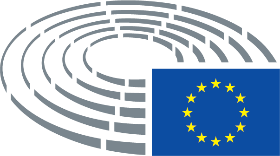 